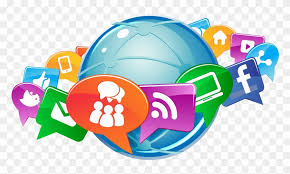 CourseFoundations of Supply Chain ManagementObjectivesStudents will investigate the tools and processes used to manage the flow of inputs and outputs within a supply chainStudents will present an analysis of the use of computers and other information technologies to operate a supply chainStudents will analyze business financial statements and the role they play in a company’s profitabilityStudents will examine problems that could arise in a complex supply chain and prepare a presentation recommending a solutionTN State CTE StandardsManagement and Information Technology #15: Investigate the tools and processes used by companies to manage the flow of inputs and outputs within a supply chain. Determine how barcodes, radio frequency identification (RFID), unique identification (UID), and tagging methods (active and passive) are employed in the tracking and distribution of product flow.Management and Information Technology #16: Determine the ways computers and other information technologies are used in a supply chain. Create a table or chart listing technologies/software that are used and describe how they improve supply chain function. For example, discuss the impact of automated warehouses on distribution and logistics functions within a company. Management and Information Technology #17: Establish the contributions supply chain has on a consumer’s price for a product and a company’s profit/loss potential. Analyze typical business financial statements – Statement of Cash Flows, Income Statement, and Balance Sheet – to determine how supply chain costs are reported on and affect the bottom-line outcomes of each financial statement. Create an infographic depicting how changes in supply chain costs affect final product pricing and company profitability.Management and Information Technology #18: Create a list of the decisions that must be made and the problems that could potentially arise in a complex supply chain. Research individual and group problem-solving and decision-making strategies applicable to each decision/problem listed. Choose one of the problems listed, apply knowledge of supply chain management, and prepare a presentation recommending a solution. Essential QuestionsWhat is the role of information technology in supply chain management?How can technology improve the reliability and efficiency of a company’s supply chain?How do supply chain managers link the results of supply chain decisions to the financial goals of a company?How can supply chain managers mitigate supply chain disruptions and risks through the use of information technology?Duration3 weeksACTIVITIESACTIVITIESACTIVITIESACTIVITIESACTIVITIESAssignmentDueDateDate CompletedGradeManagement and Information Technology PPTGlossary: Management and Information TechnologyReading: The Impact of Technology on Supply Chain ManagementActivity: WMS In Supply Chain ManagementReading: 5 Supply Chain Disruptions and Mitigation TacticsCase Study: Welcome to the Automated Warehouse of the FutureActivity: Financial Statements and Supply ChainProject: Technological Advances in Logistics